Załącznik nr 1DEKLARACJAKONTYNUACJI EDUKACJI PRZEDSZKOLNEJ DZIECKAw roku szkolnym 2024/2025(Prosimy wypełnić drukowanymi literami)Deklaruję , że moje dziecko będzie przez kolejny rok uczęszczało do …………………………………………………………………………………………………………………………………………………………w ……………………………………………………………………………………………………………… 	DANE DZIECKA	I.	DANE OSOBOWE DZIECKAPSEEL	W przypadku braku numeru PESEL-seria i nr paszportu lub innego dokumentu potwierdzającego tożsamość 	INFORMACJE DODATKOWE	Rodzic przekazuje dyrektorowi przedszkola, uznane przez rodzica za istotne, dane: o stanie zdrowia dziecka, stosowanej diecie i rozwoju psychofizycznym:…………………………………………………………………………………………………………………………………………………………………………………………………………………………………………………………………………………………………………………………………………………………………………………………………………Posiłki spożywane w przedszkolu (zaznaczyć x):W przypadku zmiany czasu przebywania dziecka w przedszkolu, w porównaniu do poprzedniego roku szkolnego, podać powód:……………………………………………………………………………………………………………………………………………………………………………………………………………………………………………………………………………………………………………………………………………………………………………………………………………………………………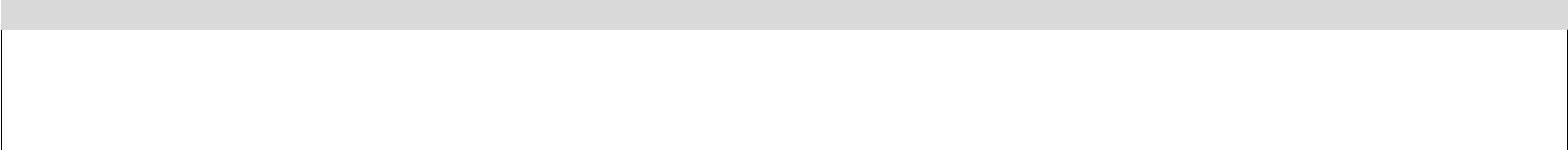 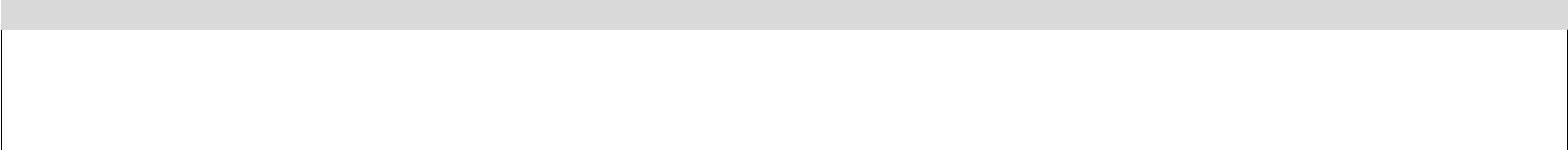 INFORMACJE DOTYCZĄCE DANYCH OSOBOWYCH DZIECKA I JEGO RODZINY:Oświadczam, że dane przedłożone w niniejszej deklaracji są zgodne ze stanem faktycznym i jestem świadomy odpowiedzialności karnej za złożenie fałszywych informacji.Zobowiązuję się do informowania dyrektora przedszkola o każdorazowej zmianie powyższych danych.Niniejszym przyjmuję do wiadomości i wyrażam zgodę na przetwarzanie danych osobowych zawartych w niniejszym dokumencie w celach statystycznych i sprawach związanych z opieką przedszkolną nad dzieckiem oraz do rozliczania zobowiązań finansowych wobec przedszkola. Przetwarzanie danych odbywać się będzie zgodnie z ustawą z dnia 10 maja 2018 r. o ochronie danych osobowych (Dz. U. z 2019 r., poz. 1781z późn. zm.)Zostałem pouczony o prawie wglądu do moich/naszych danych oraz zmiany tych danych.Podpis rodzica………………………………………….Imię pierwszeImię drugieNazwiskoData urodzeniaMiejsce urodzeniaWojewództwoADRES ZAMIESZKANIA DZIECKAADRES ZAMIESZKANIA DZIECKAADRES ZAMIESZKANIA DZIECKAADRES ZAMIESZKANIA DZIECKAWojewództwoPowiatGminaMiejscowośćKod pocztowyPocztaUlicaNr domu/ mieszkaniaADRES ZAMELDOWANIA DZIECKAADRES ZAMELDOWANIA DZIECKAADRES ZAMELDOWANIA DZIECKAADRES ZAMELDOWANIA DZIECKAWojewództwoPowiatGminaMiejscowośćKod pocztowyPocztaUlicaNr domu/ mieszkania (ZAZNACZYĆ WŁAŚCIWE)	POBYT DZIECKA W PLACÓWCE	         *5 godzin dziennie :od godz. ……… do godz. ………        *powyżej 5 godzin dziennie ;od godz. ……… do godz. ………        *dotyczy dzieci 3-4 letnichod godz. ……… do godz. ………śniadanieobiadDANE RODZICÓWDANE RODZICÓWDANE RODZICÓWDANE RODZICÓWDANE RODZICÓWDANE RODZICÓWII. DANE OSOBOWE RODZICÓWII. DANE OSOBOWE RODZICÓWII. DANE OSOBOWE RODZICÓWII. DANE OSOBOWE RODZICÓWII. DANE OSOBOWE RODZICÓWDANE OSOBOWEDANE OSOBOWEMATKI/ OPIEKUNKI PRAWNEJMATKI/ OPIEKUNKI PRAWNEJMATKI/ OPIEKUNKI PRAWNEJImionaImionaImionaNazwiskoNazwiskoADRES ZAMIESZKANIA MATKI/ OPIEKUNKI PRAWNEJADRES ZAMIESZKANIA MATKI/ OPIEKUNKI PRAWNEJADRES ZAMIESZKANIA MATKI/ OPIEKUNKI PRAWNEJADRES ZAMIESZKANIA MATKI/ OPIEKUNKI PRAWNEJADRES ZAMIESZKANIA MATKI/ OPIEKUNKI PRAWNEJADRES ZAMIESZKANIA MATKI/ OPIEKUNKI PRAWNEJADRES ZAMIESZKANIA MATKI/ OPIEKUNKI PRAWNEJADRES ZAMIESZKANIA MATKI/ OPIEKUNKI PRAWNEJADRES ZAMIESZKANIA MATKI/ OPIEKUNKI PRAWNEJADRES ZAMIESZKANIA MATKI/ OPIEKUNKI PRAWNEJADRES ZAMIESZKANIA MATKI/ OPIEKUNKI PRAWNEJGminaGminaGminaGminaMiejscowośćMiejscowośćKod pocztowyKod pocztowyKod pocztowyKod pocztowyPocztaPocztaUlicaUlicaUlicaUlicaNr domu/mieszkaniaNr domu/mieszkaniaDANE KONTAKTOWE MATKI/ OPIEKUNKI PRAWNEJDANE KONTAKTOWE MATKI/ OPIEKUNKI PRAWNEJDANE KONTAKTOWE MATKI/ OPIEKUNKI PRAWNEJDANE KONTAKTOWE MATKI/ OPIEKUNKI PRAWNEJDANE KONTAKTOWE MATKI/ OPIEKUNKI PRAWNEJDANE KONTAKTOWE MATKI/ OPIEKUNKI PRAWNEJDANE KONTAKTOWE MATKI/ OPIEKUNKI PRAWNEJDANE KONTAKTOWE MATKI/ OPIEKUNKI PRAWNEJDANE KONTAKTOWE MATKI/ OPIEKUNKI PRAWNEJDANE KONTAKTOWE MATKI/ OPIEKUNKI PRAWNEJDANE KONTAKTOWE MATKI/ OPIEKUNKI PRAWNEJTelefonTelefonTelefonTelefonAdres e-mailAdres e-mailDANE OSOBOWE OJCA/ OPIEKUNA PRAWNEGODANE OSOBOWE OJCA/ OPIEKUNA PRAWNEGODANE OSOBOWE OJCA/ OPIEKUNA PRAWNEGODANE OSOBOWE OJCA/ OPIEKUNA PRAWNEGODANE OSOBOWE OJCA/ OPIEKUNA PRAWNEGODANE OSOBOWE OJCA/ OPIEKUNA PRAWNEGODANE OSOBOWE OJCA/ OPIEKUNA PRAWNEGODANE OSOBOWE OJCA/ OPIEKUNA PRAWNEGODANE OSOBOWE OJCA/ OPIEKUNA PRAWNEGODANE OSOBOWE OJCA/ OPIEKUNA PRAWNEGODANE OSOBOWE OJCA/ OPIEKUNA PRAWNEGOImionaImionaNazwiskoNazwiskoNazwiskoADRES ZAMIESZKANIA OJCA/ OPIEKUNA PRAWNEGOADRES ZAMIESZKANIA OJCA/ OPIEKUNA PRAWNEGOADRES ZAMIESZKANIA OJCA/ OPIEKUNA PRAWNEGOADRES ZAMIESZKANIA OJCA/ OPIEKUNA PRAWNEGOADRES ZAMIESZKANIA OJCA/ OPIEKUNA PRAWNEGOADRES ZAMIESZKANIA OJCA/ OPIEKUNA PRAWNEGOADRES ZAMIESZKANIA OJCA/ OPIEKUNA PRAWNEGOADRES ZAMIESZKANIA OJCA/ OPIEKUNA PRAWNEGOADRES ZAMIESZKANIA OJCA/ OPIEKUNA PRAWNEGOADRES ZAMIESZKANIA OJCA/ OPIEKUNA PRAWNEGOADRES ZAMIESZKANIA OJCA/ OPIEKUNA PRAWNEGOGminaGminaGminaGminaMiejscowośćMiejscowośćKod pocztowyKod pocztowyKod pocztowyKod pocztowyPocztaPocztaUlicaUlicaUlicaUlicaNr domu/mieszkaniaNr domu/mieszkaniaDANE KONTAKTOWE OJCA/ OPIEKUNA PRAWNEGODANE KONTAKTOWE OJCA/ OPIEKUNA PRAWNEGODANE KONTAKTOWE OJCA/ OPIEKUNA PRAWNEGODANE KONTAKTOWE OJCA/ OPIEKUNA PRAWNEGODANE KONTAKTOWE OJCA/ OPIEKUNA PRAWNEGODANE KONTAKTOWE OJCA/ OPIEKUNA PRAWNEGODANE KONTAKTOWE OJCA/ OPIEKUNA PRAWNEGODANE KONTAKTOWE OJCA/ OPIEKUNA PRAWNEGODANE KONTAKTOWE OJCA/ OPIEKUNA PRAWNEGODANE KONTAKTOWE OJCA/ OPIEKUNA PRAWNEGODANE KONTAKTOWE OJCA/ OPIEKUNA PRAWNEGOTelefonTelefonTelefonTelefonAdres e-mailAdres e-mail